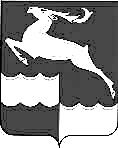 АДМИНИСТРАЦИЯ КЕЖЕМСКОГО РАЙОНАКРАСНОЯРСКОГО КРАЯПОСТАНОВЛЕНИЕ07.08.2023                                                № 643-п                                      г. КодинскО внесении изменений в Постановление Администрации Кежемского района от 09.12.2022 № 881-п «Об утверждении программы персонифицированного финансирования дополнительного образования детей в Кежемском районе Красноярского края на 2023 год»В соответствии с Постановлением Администрации Кежемского района от 16.05.2023 № 424-п «Об организации оказания муниципальных услуг в социальной сфере при формировании муниципального социального заказа на оказание муниципальных услуг в социальной сфере на территории муниципального образования Кежемский район», постановлением Администрации Кежемского района от 25.7.2023 № 621-п «Об утверждении муниципального социального заказа на оказание услуг по реализации дополнительных общеразвивающих программ на 2023 год и плановый период 2024 года», руководствуясь ст.ст 17, 20, 32 Устава Кежемского района ПОСТАНОВЛЯЮ:1. Приложение к Постановлению Администрации Кежемского района от 09.12.2022 № 881-п «Об утверждении программы персонифицированного финансирования дополнительного образования детей в Кежемском районе Красноярского края на 2023 год» изложить в новой редакции согласно приложению к настоящему Постановлению.2. Контроль за исполнением постановления возложить на заместителя Главы Кежемского района по социальным вопросам Р.Н. Мартыненко.3. Постановление вступает в силу со дня, следующего за днем его официального опубликования в газете «Кежемский Вестник».Глава района				                                         П. Ф. БезматерныхПриложениек постановлению Администрации района от 07.08.2023 № 643-пПрограммаперсонифицированного финансирования дополнительного образования детей по социальным сертификатам в Кежемском районе Красноярского края на 2023 год1.Период действия программы персонифицированного финансирования по социальным сертификатамс 1 января 2023 по 31 декабря 20232.Категория получателей социальных сертификатовДети с 5 до 18 лет3.Номинал социального сертификата по категории потребителей «Дети от 5 до 18 лет», рублей9 050,004.Номинал социального сертификата по категории потребителей «Дети от 5 до 18 лет с ограниченными возможностями здоровья», рублей-5.Объем обеспечения социальных сертификатов по категории потребителей «Дети от 5 до 18 лет» в период действия программы персонифицированного финансирования детей по социальным сертификатам, рублей6 461 700,006. Объем обеспечения социальных сертификатов по категории потребителей «Дети от 5 до 18 лет с ограниченными возможностями здоровья» в период действия программы персонифицированного финансирования детей- 